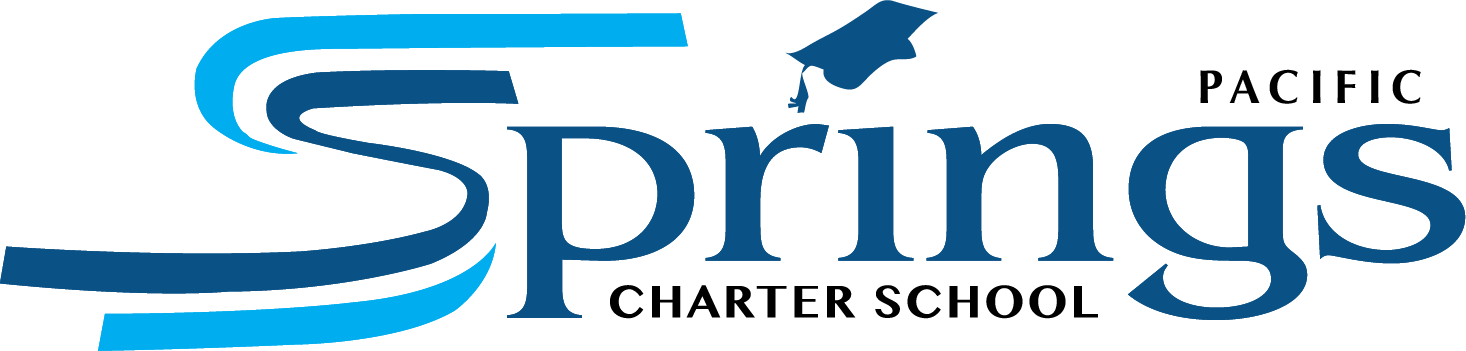 Marzano’s Vocabulary WordsSuggested Assessments:DIBELSReading a-z Running RecordsWriting Prompti-ReadyGrade 7 I CAN!s and CAN I?s2019 ELA Pacing Guide, Grade 72019 ELA Pacing Guide, Grade 72019 ELA Pacing Guide, Grade 7DatesI CAN!sUnit8/27-9/7/18(2 Weeks)Week of WelcomeOrientation Week, iReady Diagnostic, Beginning of the Year Assessments,& Learning Styles IdentifiedWeek of WelcomeOrientation Week, iReady Diagnostic, Beginning of the Year Assessments,& Learning Styles Identified9/10-10/26/18(7 Weeks)7.3 ,7.47.5, 7.67.7b, 7.9Ongoing Reading & Language Skills:  7.12 - 7.15Reading & Writing Focus: Informational TextIn each reading and writing unit, be sure to cover the RACES strategy for answering questions and writing about text:  Restate the question, Answer the question, Cite your evidence, Explain your answer, and Sum it up. 10/29-11/9/18(2 Weeks)Milestone #1 Window: 10/29-11/6/18Data Day: 11/30/18 (Homeschool), 11/13/18 (Academy)  I CAN!s Tested: 7.3, 7.4, 7.12, 7.15Milestone #1 Window: 10/29-11/6/18Data Day: 11/30/18 (Homeschool), 11/13/18 (Academy)  I CAN!s Tested: 7.3, 7.4, 7.12, 7.1511/14-1/11/19(4 Weeks)7.1,  7.27.7c , 7.8Ongoing Reading & Language Skills:  7.12-7.15Reading & Writing Focus: Literature, Poetry, & NarrativesCross-curricular thematic units should be used when practicing reading and writing techniques (e.g. Based on your science readings, describe typical weather conditions for the area during the winter. ngss 3-ESS2-1.)1/14-1/25/18(2 Weeks)Milestone #2 Window: 1/14-1/25/19Data Day: 2/22/19 (Homeschool), 2/5/19 (Academy)  I CAN!s Tested: 7.1, 7.2, 7.3, 7.4, 7.12, 7.13, 7.14, 7.15Milestone #2 Window: 1/14-1/25/19Data Day: 2/22/19 (Homeschool), 2/5/19 (Academy)  I CAN!s Tested: 7.1, 7.2, 7.3, 7.4, 7.12, 7.13, 7.14, 7.151/28-3/15/19(7 Weeks)7.7a7.10, 7.11Ongoing Reading & Language Skills:  7.12-7.15Reading & Writing Focus: OpinionStudents read opinion articles, have discussions, and pre-write using graphic organizers to organize their thoughts or feelings on a topic backed with reasons and evidence.3/18/19 - 3/29/19(2 Weeks)Milestone #3 Window: 3/18-3/29/19Data Day: 3/29/19 (Homeschool) 4/5/19 (Academy)I CAN!s Tested:  I CAN!s: 7.1, 7.2, 7.3, 7.4, 7.7, 7.12, 7.13, 7.14, 7.15Milestone #3 Window: 3/18-3/29/19Data Day: 3/29/19 (Homeschool) 4/5/19 (Academy)I CAN!s Tested:  I CAN!s: 7.1, 7.2, 7.3, 7.4, 7.7, 7.12, 7.13, 7.14, 7.153/25-5/24/19(8 Weeks)Ongoing Reading & Language Skills:  7.12-7.15Reading & Writing Focus: Drama, Performance, Creative Writing, & Writing for FunStudents use their reading, writing, and speaking skills in fun and creative ways and to help or entertain others: participating in a reader’s theater, presenting spoken word, performing a song or speech they wrote, or creating a class newspaper.5/28-6/13/19(2 Weeks)Essential Question: What have I learned?  End of the Year Assessments & Exhibitions/Demonstration of DiscoveryI CAN! demonstrate mastery by applying new skills to complex, real-life problems.Onramp to next grade level.End of the Year Assessments & Exhibitions/Demonstration of DiscoveryI CAN! demonstrate mastery by applying new skills to complex, real-life problems.Onramp to next grade level.Science Social StudiesLanguage ArtsMathaccelerationallyableadjacent anglesamplitudebiodiversityadjective phrasebox and whisker plotcalorieBlack Deathcaptioncoefficientcircuitcapitalcomparative adjectivecombinationsconductionCongressconflict resolutioncounting principleconservation of energyconquestdescriptive languagediagonalconvectionconsumerdisdilationcrestcontinental divideeditorialextremedependent variablecrusadeerfactorialelectromagnetic radiationdictatorshipesthypotenuseelectronembargofact vs opinioninterestentropyemperorforeshadowingirrationalexperimental controlempireinterjectionlike termsforceethnicityinterviewmidpointfrequencyfeudalismitalicspercent of changehypothesisgenerationlesspermutationsindependent variablegenocidelypowersinertiahemispheremisprincipallawinterdependencenonPythagorean theoremmagnetic fieldmaritimeparaphrasequartilemassmissionpersonificationradicalneutronmonarchyplot developmentrational numberspressurenavigablepredicate adjectivereal numbersprotonparliamentrelevant supporting detailsscatter plotscientific methodphilosophysalutationscientific notationspeedpresidentsentence combiningsquare roottheoryrenaissancestereotypesurface areathermal energytheocracysuperlative adjectiveterminatingtroughtrialsynonymtetrahedronvariabletributaryverb phrasetrapezoidvelocityvolumewavelengthweightStandardsI CAN!sCan I?s Themes: Teacher directed thematic units.  These units can be scaffolded to reach the individual learning needs of each student in a class.  Themes: Teacher directed thematic units.  These units can be scaffolded to reach the individual learning needs of each student in a class.  Themes: Teacher directed thematic units.  These units can be scaffolded to reach the individual learning needs of each student in a class.  Themes: Teacher directed thematic units.  These units can be scaffolded to reach the individual learning needs of each student in a class.  Reading LiteratureReading LiteratureReading LiteratureReading Literature7.1Key Ideas & DetailsRL 7.1RL 7.2RL 7.3Integration of Knowledge & IdeasRL 7.7RL 7.8RL 7.9RL 7.10I CAN! read and comprehend literature, including stories, dramas, and poetry. a) CAN I? Cite several pieces of textual evidence to support analysis of what the text says explicitly as well as inferences drawn from the text.b) CAN I? Determine a theme or central idea of a text and analyze its development over the course of the text; provide an objective summary of the text.c) CAN I? Analyze how particular elements of a story or drama interact (e.g., how setting shapes the characters or plot).d) CAN I? Compare and contrast a written story, drama, or poem to its audio, filmed, staged, or multimedia version, analyzing the effects of techniques unique to each medium (e.g., lighting, sound, color, or camera focus and angles in a film).e) CAN I? Compare and contrast a fictional portrayal of a time, place, or character and a historical account of the same period as a means of understanding how authors of fiction use or alter history.7.2Craft & StructureRL 7.4RL 7.5RL 7.6I CAN! use literature text features to understand grade level literature. a) CAN I? Determine the meaning of words and phrases as they are used in a text, including figurative and connotative meanings; analyze the impact of rhymes and other repetitions of sounds (e.g., alliteration) on a specific verse or stanza of a poem or section of a story or drama.b) CAN I? Analyze how a drama's or poem's form or structure (e.g., soliloquy, sonnet) contributes to its meaning.c) CAN I? Analyze how an author develops and contrasts the points of view of different characters or narrators in a text.Reading Informational TextReading Informational TextReading Informational TextReading Informational Text7.3Key Ideas & DetailsRI 7.1RI 7.2RI 7.3Integration of Knowledge & IdeasRI 7.7RI 7.8RI 7.9RI 7.10I CAN! read and comprehend seventh grade nonfiction text.a) CAN I? Cite several pieces of textual evidence to support analysis of what the text says explicitly as well as inferences drawn from the text.b) CAN I? Determine two or more central ideas in a text and analyze their development over the course of the text; provide an objective summary of the text.c) CAN I? Analyze the interactions between individuals, events, and ideas in a text (e.g., how ideas influence individuals or events, or how individuals influence ideas or events).d) CAN I? Compare and contrast a text to an audio, video, or multimedia version of the text, analyzing each medium's portrayal of the subject (e.g., how the delivery of a speech affects the impact of the words).e) CAN I? Trace and evaluate the argument and specific claims in a text, assessing whether the reasoning is sound and the evidence is relevant and sufficient to support the claims.f) CAN I? Analyze how two or more authors writing about the same topic shape their presentations of key information by emphasizing different evidence or advancing different interpretations of facts.7.4Craft & StructureRI 7.4RI 7.5RI 7.6I CAN! use text features to read nonfiction text, including text books, online articles, websites, and reference books.a) CAN I? Determine the meaning of words and phrases as they are used in a text, including figurative, connotative, and technical meanings; analyze the impact of a specific word choice on meaning and tone.b) CAN I? Analyze the structure an author uses to organize a text, including how the major sections contribute to the whole and to the development of the ideas.c) CAN I? Determine an author's point of view or purpose in a text and analyze how the author distinguishes his or her position from that of others.Literacy in History, Science, & Technical SubjectsLiteracy in History, Science, & Technical SubjectsLiteracy in History, Science, & Technical SubjectsLiteracy in History, Science, & Technical Subjects7.5History/SS & WritingH/SS 6-8W 6-8I CAN! read and comprehend 7th grade history/social studies texts independently and proficiently.a) CAN I? Cite specific textual evidence to support analysis of primary and secondary sources.b) CAN I? Determine the central ideas or information of a primary or secondary source; provide an accurate summary of the source distinct from prior knowledge or opinions.c) CAN I? Identify key steps in a text's description of a process related to history/social studies (e.g., how a bill becomes law, how interest rates are raised or lowered).d) CAN I? Determine the meaning of words and phrases as they are used in a text, including vocabulary specific to domains related to history/social studies.e) CAN I? Describe how a text presents information (e.g., sequentially, comparatively, causally).f) CAN I? Identify aspects of a text that reveal an author's point of view or purpose (e.g., loaded language, inclusion or avoidance of particular facts).g) CAN I? Integrate visual information (e.g., in charts, graphs, photographs, videos, or maps) with other information in print and digital texts.h) CAN I? Distinguish among fact, opinion, and reasoned judgment in a text.i) CAN I? Analyze the relationship between a primary and secondary source on the same topic.7.6Science/ Technology & WritingS/T 6-8W 6-8I CAN! read and comprehend Science and Technical texts independently and proficiently.a) CAN I? Cite specific textual evidence to support analysis of science and technical texts.b) CAN I? Determine the central ideas or conclusions of a text; provide an accurate summary of the text distinct from prior knowledge or opinions.c) CAN I? Follow precisely a multistep procedure when carrying out experiments, taking measurements, or performing technical tasks. d) CAN I? Determine the meaning of symbols, key terms, and other domain-specific words and phrases as they are used in a specific scientific or technical context.e) CAN I? Analyze the structure an author uses to organize a text, including how the major sections contribute to the whole and to an understanding of the topic.f) CAN I? Analyze the author's purpose in providing an explanation, describing a procedure, or discussing an experiment in a text.g) CAN I? Integrate quantitative or technical information expressed in words in a text with a version of that information expressed visually (e.g., in a flowchart, diagram, model, graph, or table).h) CAN I? Distinguish among facts, reasoned judgment based on research findings, and speculation in a text.i) CAN I? Compare and contrast the information gained from experiments, simulations, video, or multimedia sources with that gained from reading a text on the same topic.WritingWritingWritingWriting7.7Text Types and PurposesW 7.1W 7.2W 7.3Content Area Literacy W 6-8I CAN! write for different tasks, purposes, and audiences. CAN I?  Write arguments to support claims with clear reasons and relevant evidence.Introduce claim(s), acknowledge alternate or opposing claims, and organize the reasons and evidence logically.Support claim(s) with logical reasoning and relevant evidence, using accurate, credible sources and demonstrating an understanding of the topic or text.Use words, phrases, and clauses to create cohesion and clarify the relationships among claim(s), reasons, and evidence.Establish and maintain a formal style.Provide a concluding statement or section that follows from and supports the argument presented.b) CAN I? Write informative/explanatory texts to examine a topic and convey ideas, concepts, and information through the selection, organization, and analysis of relevant content.Introduce a topic clearly, previewing what is to follow; organize ideas, concepts, and information, using strategies such as definition, classification, comparison/contrast, and cause/effect; include formatting (e.g., headings), graphics (e.g., charts, tables), and multimedia when useful to aiding comprehension.Develop the topic with relevant facts, definitions, concrete details, quotations, or other information and examples.Use appropriate transitions to create cohesion and clarify the relationships among ideas and concepts.Use precise language and domain-specific vocabulary to inform or explain the topic.Establish and maintain a formal style.Provide a concluding statement or section that follows from and supports the information or explanation presented.c) CAN I? Write narratives to develop real or imagined experiences or events using effective technique, relevant descriptive details, and well-structured event sequences.Engage and orient the reader by establishing a context and point of view and introducing a narrator and/or characters; organize an event sequence that unfolds naturally and logically.Use narrative techniques, such as dialogue, pacing, and description, to develop experiences, events, and/or characters.Use a variety of transition words, phrases, and clauses to convey sequence and signal shifts from one time frame or setting to another.Use precise words and phrases, relevant descriptive details, and sensory language to capture the action and convey experiences and events.Provide a conclusion that follows from and reflects on the narrated experiences or events.7.8Production and Distribution of WritingW 7.4W 7.5W 7.6I CAN! use the writing process to develop my writing. (item not tested on milestones) a) CAN I? Produce clear and coherent writing in which the development, organization, and style are appropriate to task, purpose, and audience.b) CAN I? With some guidance and support from peers and adults, develop and strengthen writing as needed by planning, revising, editing, rewriting, or trying a new approach.c) CAN I? Use technology, including the Internet, to produce and publish writing as well as to interact and collaborate with others; demonstrate sufficient command of keyboarding skills to type a minimum of three pages in a single sitting.7.9Research to Build and Present IdeasW 7.7W 7.8W 7.9 I CAN! work with my peers to conduct short research projects.(item not tested on Milestone) a) CAN I? Conduct short research projects to answer a question, drawing on several sources and generating additional related, focused questions for further research and investigation.b) CAN I? Gather relevant information from multiple print and digital sources; assess the credibility and accuracy of each source; and quote or paraphrase the data and conclusions of others while avoiding plagiarism and following a standard format for citation. c) CAN I? Draw evidence from literary or informational texts to support analysis, reflection, and research.Speaking and ListeningSpeaking and ListeningSpeaking and ListeningSpeaking and Listening7.10Compre-hension & Collabor-ationSL 7.1SL 7.2SL 7.3I CAN! participate in small and large group  conversations about topics and books we are reading.  (item not tested on Milestones)a) CAN I? Come to discussions prepared, having read or studied required material; explicitly draw on that preparation and other information known about the topic to explore ideas under discussion. b) CAN I? Follow rules for collegial discussions, track progress toward specific goals and deadlines, and define individual roles as needed. c) CAN I? Pose questions that elicit elaboration and respond to others' questions and comments with relevant observations and ideas that bring the discussion back on topic as needed.d) CAN I? Acknowledge new information expressed by others and, when warranted, modify their own views.e) CAN I? Analyze the main ideas and supporting details presented in diverse media and formats (e.g., visually, quantitatively, orally) and explain how the ideas clarify a topic, text, or issue under study.f) CAN I? Delineate a speaker's argument and specific claims, evaluating the soundness of the reasoning and the relevance and sufficiency of the evidence.7.11Presenta-tion & Knowledge of IdeasSL 7.4SL 7.5SL 7.6I CAN! communicate ideas and experiences through oral and visual presentations. a) CAN I? Present claims and findings, emphasizing salient points in a focused, coherent manner with pertinent descriptions, facts, details, and examples; use appropriate eye contact, adequate volume, and clear pronunciation. b) CAN I? Include multimedia components and visual displays in presentations to clarify claims and findings and emphasize salient points.c) CAN I? Adapt speech to a variety of contexts and tasks, demonstrating command of formal English when indicated or appropriate.Steps: Student driven mastery learning skills.  Steps: Student driven mastery learning skills.  Steps: Student driven mastery learning skills.  Steps: Student driven mastery learning skills.  LanguageLanguageLanguageLanguage7.12Vocabulary Acquisition and UseL 7.4I CAN! clarify the meaning of words and phrases based on grade level reading by choosing from a range of strategies.a) CAN I? Use context (e.g., the overall meaning of a sentence or paragraph; a word's position or function in a sentence) as a clue to the meaning of a word or phrase.b) CAN I? Use common, grade-appropriate Greek or Latin affixes and roots as clues to the meaning of a word (e.g., belligerent, bellicose, rebel).c) CAN I? Consult general and specialized reference materials (e.g., dictionaries, glossaries, thesauruses), both print and digital, to find the pronunciation of a word or determine or clarify its precise meaning or its part of speech. d) CAN I? Verify the preliminary determination of the meaning of a word or phrase (e.g., by checking the inferred meaning in context or in a dictionary).7.13Vocabulary Acquisition and UseL 7.5L 7.6I CAN! demonstrate understanding of figurative language, word relationships and nuances in word meanings.a) CAN I? Interpret figures of speech (e.g., literary, biblical, and mythological allusions) in context.b) CAN I? Use the relationship between particular words (e.g., synonym/antonym, analogy) to better understand each of the words.c) CAN I? Distinguish among the connotations (associations) of words with similar denotations (definitions) (e.g., refined, respectful, polite, diplomatic, condescending).7.14Conven-tions of Standard EnglishL 7.1I CAN! use proper grammar when I write and speak. a) CAN I? Explain the function of phrases and clauses in general and their function in specific sentences.b) CAN I? Choose among simple, compound, complex, and compound-complex sentences to signal differing relationships among ideas.c) CAN I? Place phrases and clauses within a sentence, recognizing and correcting misplaced and dangling modifiers.7.15Conven-tions of Standard EnglishL 7.2I CAN! correctly use capitalization, punctuation, and spelling when writing. a) CAN I? Use a comma to separate coordinate adjectives (e.g., It was a fascinating, enjoyable movie but not He wore an old[,] green shirt).b) CAN I? Spell grade-appropriate words correctly, consulting references as needed.